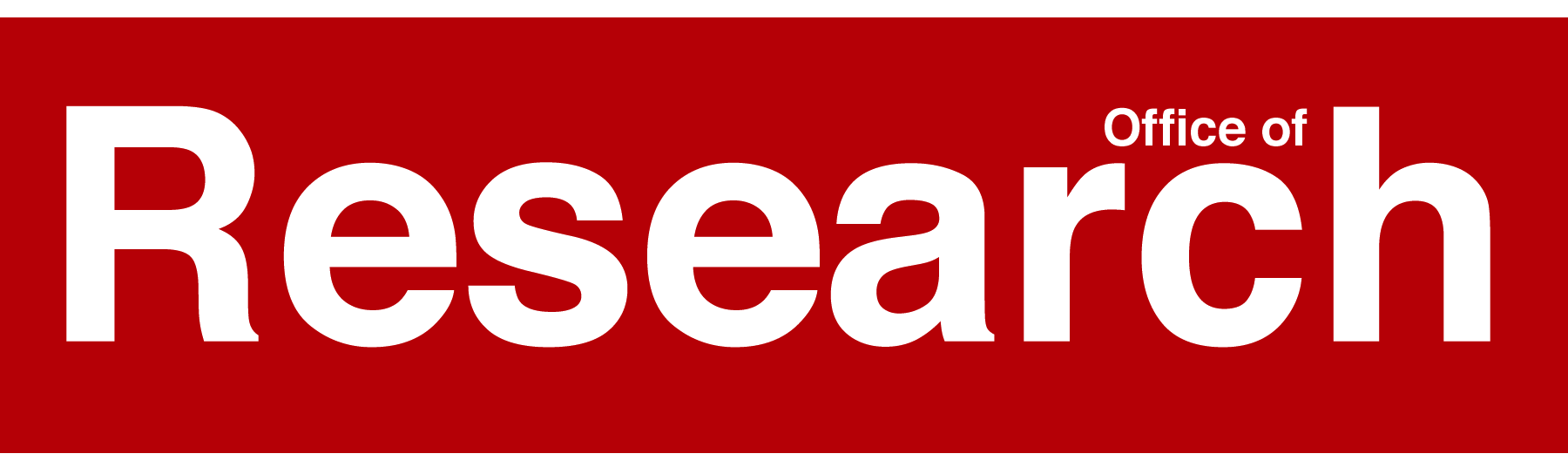 Sixth in the Series of Supporting Research:Faculty Information Exchange 2014-15 “How to Make Collaborative Research Successful”Led by Dr. Bev Hale, Professor and Associate Dean Research, Dr. Beth Parker, Director, G360 Centre for Applied Groundwater Research and NSERC IRC, and Dr. Carla Rice, Associate Professor and Canada Research ChairThis seminar will focus on the research programs of three UoG researchers who have demonstrated success in working with their partners in industry, community and government. Each researcher will provide an overview of their research program, focusing on how they engaged their partners and sustained those collaborative relationships.  Participants will leave with tips on how to successfully collaborate with partners from the sharing of lessons learned by the session speakers.February 11, 201512:00 – 1:00 PMUC 442 No reservation necessary.  All welcome!For more information contact Patti Minakis, ext. 56943Be part of the conversation!